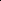 '''''' '' ''' '' '''''''' ''''''''''' '''''''''''' ''''''''''''''''' ''''''''''''''''''''''''''''''''''''''''''' ''''' '''' '''''''''''''''''''''''''''''''''''' ''''''''' '''''''''''''''''''''''' '''''''''' ''''''''''''''' ''' '''''''''' '''''''''''''' ''' ''''''''''' '' '''''''''''' ''''''''' ''''''''''''''' '''' ''''''''''''''''' '''''''' ''''''''''''''''''''''' ''''''''''''''''' '''''''''''''''''''''''' ''''''''''''''  '''''''''''''''''''' '''''''''' '''''''''' '''''''''''''''' '''''''''''''''' ''''''''''''' ''''' ''''''''''''''''''''''' '''''''''' '''' ''''''''''''''' '''''''''''''''''''''''''''''''''''''''''''''''''''''''''''''''' '''''''''''' '''''''''''''''''''''''''''''''''''''''' '''''''' '''''''''''''''''' ''''''''''''''''''''''''''''' ''''''''''''''''''''''' ''''''''''''''''' '''''''''''''''' ''''''''''''''''''' '''''''''''''''''''' '''''''''''''''''''''''''''''' ''''''''''''''''' '''''''''' '''''''''''''''' '''''''''' '''' '''''''''''' ''''''''''''''''''''''''''''''''''''''''''''''''''''''''''''''''''''' ''''''' ''''''''''''''''''''''' '''''''''''''' '''''''''''''''''''' ''''''''''''''' ''''''' ''''''' ''''''''''''''' ''''''''''''' '''''''''''''''''''''' ''''''''''' ''''''''''''''''' ''''''''''''' ''''' '''' ''''''''''''''''''' '''''''''' '''''''''' '''''''''' ''''''''''''''''''''''''''''''''''''''''''' ''''''''''''' ''''''''''''''''''''''''' ''''' ''''''''''''''''' '''''''''''''''''' ''''' ''''''''' ''''''''''''''''''''''''''''' ''''''''''''''''''''''''''''''''''' ''''''''''''''''''''''''''''''''' ''''''''''''' ''''''''''' ''''''''''''''''''' ''' '''''''''''''''''''''''' ''''''''''''''''''''' ''''''''''''''''''' ''''''''''''''''''''' '''''''''''''''''' ''' '''''''''''''' ''''''''''''' '''''' '''''''''''''' '''' '''''''''''''''''''''''''' '''''''''''''''''' '''''''''''''' '''''''''''''''''''''' ''''''''' ''''' '''''''''''' '''''''''''''''''''''''''''''''''''''''' '''''''' ''''''''''''''''''''''''''' '' '''''''''''' ''''''''''''''''''''''''''''''''''''''''''''''''''' '''' ''''''''''''''''''''''''''''''''''''''' '''''''''''''''''''''' '''''''''''''''''''' '''''''''''' ''''''' ''''''''''''''''' ''''' ''''''''''''''' ''''''''''''''''''''''''' '''''''''''''''''' ''''' ''''''''''''''''' ''''''''' '''' '''''''''''''''''''''''' '''''''' ''''''''''''''''''''''''''''' ''''''''''''''' ''''''''''''''''''''''' '''''''''''''' ''' ''''' '''''''''''''''''''''' '''''' ''''''''''''''''' ''''''''''''''''''''''' '''''''''''''''' ''''''''''''''''''''' ''''''''''''''''''''''''''''' '''''''''''''''''''''''''''''' ''''' ''''''''''''''''' ''''' '''''''''''''''''''' '''''''' ''''''''''''''''''''' ''''''''''''''' '''''''''''''''''''' ''''''''''''''' '''''''''''''''''''' '''''' ''''''''''''' ''''''''''''''''''''''''''''''''' '''''''''''''''''''''''''' '''''''''''''''''''' '''''''''''''''''''''''''''' ''''''''''''''''''' '''' '''''''''''''''''''''''''''''' '''''' ''''''''''''''''''''''' ''''''''''''''' ''' '''' '''''''''''''''''''''''''' ''''''' ''''' ''''''''''''''''' ''' '''''''' '''''''''''''''''''''''''' '''''''''''''''''''''''' '''''''''''''''''''''' ''''''''''''''' '''''''''' ''''''' ''''''''''''''''''''''' ''''''''''''''''''''' '''''''''''''''''''''''' ''''''''''''''' ''' '''''''''''''''' ''''''''''''''''''''''''' ''''''''''''''''''''' ''''' '''''''''''''''' ''''''''''''''''''''''''' '''''''''''''''' '''''''''''''''''' ''''''''''''''' ''''''''''''''''' ''''''''''''''''''''' ''''' ''''' '''''''''''''' ''''''''''''''''''''''''''''''' ''''''''''''''' ''''' '''''''''''''''''''''' '''''''''''''''''' '''''''''''''''''''''''''''' ''''''''' ''''''''''''''' ''''''''' '''''''''''''''''''''''''''''''''''''''''''''''' '''''''''''''''''''''''''' ''''' '''' '''''''''''''''''''''''' ''''''''''''''''''''''''' ''''''''''' '''''''''''' '''''''''''''' ''''''''''' '' '''''''''' '''''''''' '''''''''''''''' '''''''''' '''''''''''''' ''''''''''''''''''''''' ''''' '''''''' '''' ''''''''''' '''''''''''''''''''''' '''''''''''''''''''''''''''''' ''''''''''''''''''''' '''''''''''''''''''''''''' ''''''''''''''''' ''''''''' '''''''''''''''''''''''''''' '''''''''''''''''''''' '''''''''''''''''''''' '''''''''''''' ''''''''''''' ''''''' '''''''''''''''''''''''''''''''''''''''''''''''''' ''''' '''''''''''''''' ''''' ''''''''''''''' '''''''''''''''''''''''''' '''''''''''''''''' ''''''''''''''' '''''''''''''''''''''''''' ''''''''''''''''''''''''' '''''''''''''''''''''' '''''''''''''''''''''' ''''''''''''''''''''''''''' '''''''' '''''''''''''''''''''' '''''''''''' '''''''''''' '''''''''''''''''''' ''''''''''''''''''''''' ''''''' ''''' '''''''''''''''' ''' '''''' '''''''''''' ''' '''''''''''''''''''''''''''''''''' '''''''''''''''' '''''''''''' ''' '''''''''''''''''''''''' ''''' '''''''''''''''''''' ''''''''''''''''' '''''''''''''''''''''' ''''''''''''''''''' '''''''''' ''''''' '''''''''''''''''''''''''''' ''''''''''''''''''''''  '''''''''''''''''''''''' '''''''''''''''''''''''' ''''' ''''' '''''''''' '''''''''''''''''''''' '''''''''''''''''''''' '''' ''''''''''''''''''' ''''''''''''''' '''''''''''''''''''''''''''''''' '''''''''''''''''''' ''  ''''''' '''''''''''''' '''''''''' '''''''''''''''''' '''''''''''''''''' ''''''''''''' ''''''''''''''''''''''''''''''''' ''''''''' ''''''''''''''''''''' '''' '''''''''''''''' '' ''''''''''''''''''''''' '''''''''''''''''''' '''''''''''''''''''' ''''''''''''''' '''''''''''''''''''''''' ''''''''''''''''''''''''''''''' '''''''''''''''' '''''''''''' ''' '''''' '''''''''''' ''' ''''''''''''''''''''''''''''''' '''''''''''''''''' '''''''''''''''''''''''''''' ''''''''''''''' ''''''''''''''''''''''' ''''''''''''''''''''''''' ''''''' ''''''' ''' '''''''''''''''''''''''''''''''''''''''''''' ''''''''''''''''''''''' ''''''''''''' ''''''' ''''''' ''''''''''''''' ''''''''''''''''''''''' '''''''''''''''' '''''''''''''''''''' '''''''''''''''''''' '''' ''''''''''''''''''''''''''' '''' '''''''''''''' ''''''' '''''''' ''''''''''''''''''''''' ''''''''''''' '''''''''''''''''''' ''''' '''''''''''''' '''''''''''' ''''''''''''''''''' ''''' ''''''''''''''''''' ''''''''''''''''''''''''''' '''''''''''''''''''''' '''''''''''''''''''''' ''' ''''''''' '''''''''''''''''' ''' '''''''''''''''''''''''''''''' ''''''''''''''''''''''''''''''''' '''''''''''''''''''''''''' ''''''''''''''''''''''''''''''''' '''''''''''''''''''''' ''''''''''''''''''''''' ''''''''''''' ''''''''''''''''''''''''''''''''' ''''' '''''''''''''''''''''''''' '''''''''''''''''''''''''' '''''''''''''' '''''''''''''''''''''' '''''''''''''' '''''' ''''''''''''''''''''' ''''''''' ''' ''''''''''''''''''''' ''' '''''' '''''''''''''''' '''''' '''''''''''''''''''' '''''''''''''''''''''''''''''''' '''''''''''' ''''''''''''''''''''' ''''''''''''''' '''''''''''''''''''''''''' '''''''''''''''''''' ''''''''''''''''''' '''''''''''''''''''''''''' ''' '''''''''''''''''' ''''''''''''''' '''''''''''''''''''''''''''''''' '''''''''''''''' ''''' ''''''''''''''''''''''' ''' ''' ''''''''''''' ''''''''''''''''''' ''' ''''''''''''''' '''''' '''''''''''''''''''' ''''' ''''''''''''''''' '''''''''''''''''' ''''''''''''''''''''''''' ''''''''''''''''''' '''''''''''''''' ''''''''''''' ''' '''''''''''''''''''''''' '''''''''''' '''''''''''''''''''''''''''''''''' '''''''''''''''''''' '''''''''''''''' ''''''''''''''''''' ''''''''''''''''''' ''''''' ''''''''''''' '''''''''''''''''''''''''' '''''''''''''''''' ''''' '''''''''''''''''''''''''''''' ''''''''''''''''''' '''''''''''''''''' ''''' ''''''''''''''''' ''''''''' '''''''''''''''''' '''''''''''''''''''''''''''' '''''''''''' '''''''''''''''''' ''''''''''' '''''''''''''''''''''''' '''''''''''''' ''''''''' '''''''''''''''''''''''''''''''''''''''''''''''''''''' '''''''''' ''' '''''''''''''''''''''' ''' '''''' '''''''''''''' ''''''' ''''''''''''' '''''''''''''''' ''''''''''''''''''''' ''''''''''''''''''' ''''''' '''''''''' '''' ''''''''''''''' '''''''''''''''  ''''' '''''''''''''''''' ''''' ''' ''' ''''''''''''''''''''' ''''''''''''''''' ''''''''' '''''''''''''''''''''''''' ''''''''''''''''''' ''''''''''''' ''''''''''''' ''''' '''''''''''''''''' ''''' ''''' '''''''''''''''''''' ''''''''''''''''''' ''''''''''''''''''' ''''''''''''''''''''''''' '''''''''''' ''' ''''''''''''''''''''''' '''''''''''''''''''''''''''' '' ''''''''''''''''' ''''''''''''''''''''''' ''''' ''''''''''''''''''''''''''' ''''''''''''''''''''''''''' '''''''''''''''''''''''''' '''''''''''''''''''''''' ''''' '''''''''''' ''''''''''''''''''''''''''' ''''''''''''''''''' '''''''''''''''''''' '''''''''''' '''''''''' ''''''''''''''''''' '''''''''''''''' ''''''''''''''''''''' ''''''''''''''''''''''' ''''' '''' '''' ''''''''''''''''' '''''''' ''''''''''''''''''''' ''''''''' '''''''''''' '''''''''''''' ''' '''''''''''''' ''' '''''''''''''''''''''' ''''' '''''''''''''' ''''' '''''''''''''''' '''''''''''''''''' '''''''''''' '''''' '''''''''''''' '''''''''''''''''''''''' ''''''''''''''''''''''''''''''''''' ''''''''''''''''''' ''''''''''''''''''''''''''''''''''' '''''''''''' ''''''''''''''''''' ''''''''''' ''' ''''''''''''''''''''' '''''''''''''''''' ''''''''''''' ''''''''''''''''''''''''''' '''''''' ''''''''' ''''''''''''''''''''''''''' ''''''''''''' '''''''''''''' '''' ''''''''''' '''''''''''''' ''''''''''''''''''''''''' ''''''''''''''' '''' '''''''''''' '''''''' '''''''''''' '''''''''' ''' '''''''''''''''' ''' ''''''' ''''''' ''''' '''''' ''''''''' '''''''' ''' ''''''''''''''''' ''''''''''''' ''''''''''''' ''''''''''''' ''''''''''''' ''''''''''''''''' '''' ''''''''' '''''''''' ''''' ''''' '''''''''''' ''''' ''''''''''''' ''''''''''''''''''''''''''''''''''''''''''' ''''' ''''''''''''''''' '''''''''' ''''''''''''''''''''' '''''''''''''''''' ''' '''''''''' ''' '''''''''''''' ''''' '''''''''' '''''''''''''''''' ''''''' ''''''''''''''''''''''''''''''''''' '''''' '''''''''''' '''''''''''''''' ''''' '''''''''''''''''' ''''''''''''''''''''''' '''''''''''''''''''''' '' '''''''''''''''''''''''''''' '''''''''''''''''' ''''''''''''''''' '' '''''''''''''''''''''' ''''''''''''''''''''''''''''''''''''''''''' ''''' ''''''''''''''''''' '''''''''''''''''' ''''''''''''''''' '''''' ''''''''' '''''''''' '''''''''''''' ''''''''' '''''''''' '''' ''''''''''''''''''''''''''''''''''''''''''''''''''''''''''' ''''''' '''''''' ''''''''''''''''' ''''''''''''''''' '''''' ''''''''''''''''''''' ''''''''' '''''''''''''''''''' ''''''''''''''''''' '''''''''''''' ''''' '''''''''' '''''''''''''''''''''''''' '''' ''''''''''''''''' ''''''''''''''''''''' '''' ''''''''''''''''''''''' ''''''''''''''''''''''''''''' '''''''''''''' ''''' '''''''''''''''''''''''' '''''''''''''''''''' '''''''''''''''''' '''''''''''''''''''''''''''' ''''''''''''''''' ''''''''''''''' '''''' ''''''''' '''''' ''''' '''''''''''''' '''''''''''''''' ''''' '''''''''''' ''''''''' ''''''''''''''''''' ''''''''''''''''''''''''' '''''''''' '''''''''''' '''''''' '''''''''''''''''''' '''''''''''''''' ''''''' ''''''''''''''''''''''''''''''' '''''''''''' '''''''''''''''''' ''''''''''''''' '''''''' ''''''''''''''' ''' '''''''''' '''' ''''''''''''''''''''' '''''''' '''''''''''''''''''''''' '''''''''''''' ''''''''''''''''' ''''''''''''''''''''''''' '''''''''''''''''''''''''''''' '''''''''''''' '''''' ''''''' '''''''''''''''''''' ''''''''''''''''''''''''''' '''''''''''' ''''''''' '''''''''''''' ''''''''''''''''''''''''''''''' ''''''''''''''''''' ''''''''''''''' '''''''''' '''''''''''''''''''''' ''''' '''''''''''''''''''' ''''''''' '''''''''''''''' ''''''''''''''''''''''''''' ''' ''''''''''''''' ''''''''''''''''''''''''''' '''''''''''''''''''''''''''''' ''''''''''''''''''''''''''' '''''''''''''''''' '''''''''''''''''''''''''''''''''''' ''''''''''''''''''' ''''''''''''''''''''' '''''''' '''''''''''''''''''''''''' ''' '''''''''' ''''''''''''''''' '''''''''''''''''''' '''''''''''''''' '''''''''''''' '''''' ''''''''''''''''''''' ''''''''''''''' '''''''''''''''''' '''''''''''''''''' ''''''' '''''''' '''''''''''''''''' ''''' '''''''''''''''''''' '''''''''''''''''''''''''' ''''''''''''''''''''''' ''''''''''''' '''''' ''''''''''''''' '''''''''''''''''''' '''''''''''''''''''''''''''' '''''''''''''''''''''' ''''''''''''''''' '''''''''''' ''' ''''''''''''''''''''''''' '''''''''''' ''''''''''''''''''''''''''''''''' ''''''''''''''''''''''''''''''''''''''''''''''''''' ''''''' '''''' ''''''''''''''' ''''''''''''''''''''''''''' ''''''''' '''''''''''''''''''''''' '''''''''''' '''''''' '''''''''' '''''''''''' '''''''''''''''''''''' ''''''''''''''''''' ''''''''''''''''''''' ''''''' ''''''''' '''''''''''''''''''' '''''''''''''''''' ''''''''''''''''''''''''' '''''''''''''''''''''''''''''' ''' '''''' '''''''''' ''' '''''''''''' ''''' ''' ''''' '''''''''''''''''''''''''''''''''' ''''''''''''''''''    ''''''''''''''''''''''''' ''' ''''''''''''''''' ''''' ''''''''''''''''''''' ''' '''''''''''''''''''''''' ''''''''''''''''''''''''' ''''''''''' '''''''''''''''''''''''''''''' '''''''''''''''''''''''' '''''''''''''''''''''''''''''''''''''''''''''''' ''' ''''''''''''''''''''''' '''''' ''''''''''''''''''''' ''''''''''''''''''' ''' ''''''''' '''''''''''''''''' '''''''''''''''''''''' '''''''''''''''''''''' ''''''''''''''''''''''''''' ''' ''''''''''''''''''''''''' ''''''''''''''''''''' '' '''''''''''''''' ''''''''''''''''''' ''''''''''''''''''''''''''''' '''''''''''''''''''''' ''' '''''''''''''''''''''''' '''''''''''''''''''''''''''''' ''''''''''''''''''''''''''''''''' '''''''''''''''''' ''' '''''''''''''''''''''' '''''''' ''''''' '''''' ''''''''''''''''''''''''''''' ''''''''''''''''''''''''' ''' '''''''''''''''''''''''' ''''''''''''''''''' ''''''''''''''''' ''''''''' ''''''''''''''''''''''''''''''''''''''''''''''''' ''''' '''''''''''''''''' ''''''' '''''''''''''''' '''''''''''' ''''''' ''''''''' '''''''''''''''''''' '''''''''''''''''''''''''' ''''''' ''''''''''''''''''''''''' ''''''''''''''''''''''''' ''''''''''''''''''''''''''''''''' ''''''''''''''''' ''' ''''' '''''''''''''''' '''''''''''' ''''''''''''' ''''''''''''''''''''''' '''''' '''''''''''''''''''''' '''''''''' ''''' '''''''''''''''''''''''' ''''''''''''''''''' '''''''''''' ''''''''''' ''''''''''''''''''' '''''' ''''''''''''''''''''''''' ''''''''''''' ''' ''''''''''''''' '''' ''''''''''''''' '' '''''''''''''''''''''' ''''' ''''''''''''''''' '''''''''''''''''''''''''''' ''''''''''''' '''''' '''''''''''' ''''''''''''''''''''''''''''''''''' '''''''''''''''''''''''''''''''' '''''''''''' ''''' ''''''''''''''''' ''''''''''''''''''''''''' ''' '''''''''''''''''''''''''''' ''''''''''''''''' '''''''' ''''''''''''''''''''''' ''''''''''''''''''''''''''''' ''''''''''''''''' ''''' '''''''''''''''' ''''''''''''''''''''''''''''' '''''''''''''''''''''''' '''''''''''' ''''''''''''' ''''''''' ''''''''''''''''''''''' ''''' ''''' ''''''''''''''' ''''''''''''''''''''''' ''''''''''''''''''''' '''''''''''''''''''''''''''''''''''''''''''''''''''' '''''''' '''''  ''''''''''''''''''''''''''''''' ''''''''''''''''''''''' ''''''''''''''' ''''''''''''''''''' '''''''''''''''''''''''''' ''''' '''''''''''''''''''''''' ''''''''''''''' ''''' ''''''''''''''''''' '''''''''''''''''''''' '''''''' '''''''''''''' '''''''''''''''''''''''''''''' '''''''''''''''' ''''''''''''''''''''''''''''''''' '''''' ''''''''''''''''''''''''''''''' '''' '''''' '''''''''''''''' ''''''''''''''''''''''''''''' ''''''''''''''''''''''''''' ''''''''' '''''''''''' '''''''''' '''''''''''''''''''' ''''''''''''''''''' ''''''''''''''''''''''''''''''''''''''''' ''''''''''''''' '''''''''''''''''''' '''''''' '''''' '''''''''''''''''''''''''''''''''''' '''''''''''''''''''''''' ''''''''''''''''''''''''''''''''''''''' '''''''''''''''' '''''''''''''''''''' '''''''''''''''''' '''''''''''''' ''''''''' ''''''''' ''''''''''''''''''' ''''''''' ''''''''''''''' '''''''''''''''''''''''' ''''''''''''''''''' '''''''''''''' '''''''''''''''' ''''''''''''''''' '''''' '''''' ''''''''''''''''''' ''''''''''' '''' '''''''''''''''' ''''''''''''''''''''''' ''' '''''''''''' ''''''''''''''''''''' '''''''''''' ''' '''''''''''''''''''''''' ''''''''''''''''''' ''''''''''''''''''''' ''''''''''''''''''' '''''''''''''''''' '''''''''''''''''''''' ''''''''' ''''''''''''''''''' '''''''''''''' '''''''''''' ''''''''''''''''' ''' ''''''''' '''''''''' '''''''''''''''''''''''''''''''''''''''''''''''' ''''''''''''''' ''''''''''''''''''''''''' ''''' ''''''''''''''''''''''''''''' '''''''''''''''''''' '''''''''''''' ''''''''''''''''''''''' ''''''''''''''''''''''''' ''''' ''''''''''''''''''''' '''''''''''''''''''' ''''' '''''''''''''''' ''''''''' '''''''''''''' '''''''''''''''''''''''''''' '''''''''''''''''''''' '''''''''''''''''''''' ''''''''''' ''' ''''''''''''''' '''''''''''''''' '''''''''''''''''' ''''''''''' ''' '''''''''''''''''''''''''' '''''''' ''''''''''''''''''''''' '''''''''''''''''''''''''' ''''''''''''''''' ''''''''''''''''''''''''' '''''''''''''''''''''''' ''''''''''''''' '''''''''''''''''''''' ''''' ''''''''''''''''''''' ''''''''''''''''''''''''''' ''''''''''''''''' ''''''''''''''''' ''' '''''''''''''''''''''' ''''''''''''' ''''''''''''''''''''''''''' ''' ''''''''''''''''''''' ''''''''''''''''''''''' '''''''''''' '''''' '''''''''''''''''' '''''''''''''' '''''''''''''''''''''''''''''''''' '''''''''''''''''' ''''' '''''''' '''''''''''''''''''' '''''''''' ''''''''''''''''''''''' '''''' '''''''''''''''''''''''''''' ''''''''''''' '''''''''''''''''''''' ''''''''''''' ''''''''''' '''''' ''''''''''''''''''' ''''''''''''''' ''''''''''''''''''''''' ''''''''''''' ''' '''''''''''''''''''' ''''' '''''''''''''''''''''' '''''''''''''''''' '''''''''''''''''''''''''''' '''''''''''''''' '''' '''''''''''''''''''''''''''' ''''''''' ''''''''''''''''''''''''''''' '''''''''''' ''''''''''''''''''''''''' '''''''''''''' '''''''''''' ''''''''''''''''' ''''''''''''''' ''''''''''''''''''' '''''''''''''''''' ''''''''''''''''''''''' '''''''''''' ''''''''''''''''''' ''''''''''''''''''' ''''''''''''''''''''''''''''''''' '''''''''''''''''' '''' '''''''''''''''''''''''' ''''''' '''''''''''''''''''''''''''' ''' ''''''''''''''''''' '''''''''''''''''''' ''''''''''''' '''''''''''''''''''' ''''' '''''''''''' '''''''' ''''''''''''''''' '''''''''''''''''''''''''''' '''''''''''''''''''''''''''''''' '''''''''''''' '''' ''''''''''''' ''' ''''''''''''''''''''' ''''''''''''''' ''''''''''''' ''''''''''''''''''''''''''''''''' '''''''''''''''''''''' ''''''''''''''''''' '''''' ''''''''''''''''' '''''''''''''''''''''''''''''' ''''''''''''''''''' '''''''''''''''' ''' ''''''''''''''''''''''''' ''' ''''''''''''''''''''''''' ''' ''''''''''''''''''''' ''''''''' '''''''''''''''''''''''''''''''''''''''''''''' ''''''''''''' ''''' '''''''''''''''''''' ''''' ''''''''''''' '''''' ''''''''''''' '''''''''''' ''''''''''''''''''''''''''''''' ''''''''''''''''''''' ''''''''''''''''''' '''''''' '''''''' ''''''''''''''''''''' '''''' '''''''''''''''''''' '''''''''''''''''''''''''''' '''''''''' ''''''''''''''''''''''' '''''''''''''''''''''''''''''''' '''''''''''' ''''''''' ''''''''''''''' ''''''''''''' ''''''''''''''' ''''''''''''''''''''''''''' '''''''''''''''''''''''' ''''''''''''''' ''''''''''''''''''''''''''''''''''''' ''''''''''''''''''''''''''''''''''''''''''' ''''''''''''''''''' '''''''''''''' ''''''''' ''''''''''''''''''' ''''''''''''''' ''''''''''''''''''''''' '''''''''''''''''''''''''' '''''''''''''''''''''''''''' '''''''''''''''''''''''''''''' ''''''''''''''''''' '''''''''''''''''''' '''''' '''''''''''''''''''''''' ''''''''''''''''''''''' ''''''''''''''' '''' '''''''''''''''' '''''''''''''''''''''''''''''''''''''''''''''''' ''''' '''''''''''' ''' '''''''' '''''''''''''''''' '''''''''''''' '''''''''''''''''''''''' ''''' ''''' ''''''''''' '''''''''''' '''''''''''''' '''''''''''' ''''''''''''''''''''''''''''''''''''' ''''''''''''''''''''' '''''''''''''''''' '''''' '''''''''''''''''' '''''''''''''''''''''''''' '''''''''''''''''''''''''''' ''''' ''''''''''' ''''''''''''''''''''' '''''' '''''''''''''' '''' '''''''''''''''''''''' ''''''''''''' '''''''''''' '''''''''''''''''''''' ''''''''''''''''''''''''''''' '''''''''''''' ''' '''''''''''''''''''''''' ''''''''''' '''''''''''''' '''''''''''''''''''''''' ''''''''''''' '''''''''' '''''''''' ''' '''''''''''''''''''' ''''''''''''''''''''''' ''''''''' ''''''''''''''''''''''' ''''''''''''''''''''''' '''''''''''''''''''''''' ''''''''''''''''''' '''''''''''''''' ''''''''''''''''''''' '' ''''''''''''''''''' '''''''''''''' '''''''''''''' ''''''''''''''''''' '''''''''''''' '''''''''''''''''''''''' ''''''''''''''''''''''' '''''''''''''''''''' '''''''''''''''''''''''' '''' '''''''''''''' '''''''''''''''''' '''''''''''''''''' ''''''''''''''''''' '''''''''''''' ''''''''''''''''''''''''''' ''''''''''''' ''''''' ''''''''''''''''''' '''''''''''' '''''''''''''''''''''''' '''''''''''''' '''''''''''''''' ''''''''''''''''''''''''' '''''''''''''''''''''''''''' ''''''''''''''''''''''''''' ''''''''''''''''''' ''''''''''''''''''''''''''''' '''''''''''''''' ''''''''''''''''''''''' ''''''''''''''''''''''''''''''''''''''''''''''' ''' '''''''''''''''' ''''''''''''''' '' ''''' '''''''''''''''''''''''''''' '''''' ''''''' '''''''''''''''''' '''''''''''''''' '''''''''''''' ''''''''''''''''''''''''''''' '''''' '''''''''''''' '''''''''''''''''' ''''''''''''''''''''''' '''''''''''' '''''''''''''''''''''' ''''''''''''''' ''''''''''''''''''''' ''' '''''''' ''''''''''' ''''''''''''''''''''''''''''''''''''' ''''''''''''''''' ''''''''''''''''''' ''''''''''''''''''''''''' ''''' '''''''''''''''''''''''' ''''''''''''''' ''''''''''''''''''''''' '''''''''''''''''''''''''''' '''''''''''''''''''''''''''''''''''''''''''''''''' '''''''''''''' '''''''''''''''''''''''' '''''' ''''' ''''''''''''''''''''' ''''''''' ''''''''''''' '''''''''''''''''''''' ''''''''''''''''''' ''''' '''''''''' ''''''''''''''''''''' '''''' '''''''''''''''''''' '''''''''''''''''''' ''''''''''''' ''''''''''''' '''''''''''''' '' ''''''''''''''''''''' '''''''''' ''''''''''''''''''''''''' ''''''''''''''' ''''''''''''' ''' ''''''''''''''''''''''''''' '''''''''''''''' ''' ''''''''''' '''''''' '''''''''''''''''''''' '''''' ''''' '''''''''''''''''' ''''''''''''''''''''''''''''''''' ''''''''''''''''''''''''' ''''''' '''''''''''''''''' ''''''''''''''' ''''''''''''''''''''' '''''''' '''''''''''''''' '' '''''' '''''''' '' '''''''''''' ''' ''''''''''''' '''''' '' '''''''''''''' '''''''''' '''''''''' '''' '''''''' ''''''''''''''''' '''''''''''''''' '''''''' '''''''''' '''''''''' ''''''''' '''''''''''''''' ''' ''''''''''''' ''''''' '''''''''''' '''''''''''''' '''''''' '''''''''''''' ''''''''' '''''''''' '''''''''''''''' ''' ''''''' '''' '''''' ''''''''''''''''''''''''''''''''''' ''''''''''                                                                  ''''' ''''''''''''''''''''''''''''''''                                         ''''' ''''''''''''''''''''''''''''''''''''''''''''''''''''''''''''''''''''''''''''''''''''''''       ''''''''''''''''''''''''''''''''''''''''''''''''''''''''''''''        '''''''''''' ''''''''''' '''''''''''''''''''' ' '''''''' '''''''''''''' ''''''''''''''''''''''''''''''''''''''' '''''''''''''''''''''''''''' ''''''''''''''''''''''''''' '''''''''                   '     '''''''''''''''''''' '''''''''''''''' '''''''''''''''' ''''''''''''' ''''''''''''''''''''''''''' ''''''''''''''''''''' ''''''''''''''''' '''''''''''''''''''''''''''' '''''''    